ПРОЕКТ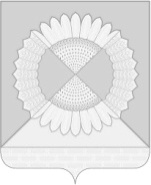 АДМИНИСТРАЦИЯ ГРИШКОВСКОГО СЕЛЬСКОГО ПОСЕЛЕНИЯКАЛИНИНСКОГО РАЙОНАПОСТАНОВЛЕНИЕсело ГришковскоеОб утверждении правил (оснований, условий и порядка) реструктуризации денежных обязательств (задолженности по денежным обязательствам) перед Гришковским сельским поселением Калининского районаВ соответствии с пунктом 3 статьи 93.8 Бюджетного кодекса Российской Федерации, п о с т а н о в л я е т:1. Утвердить Правила (основания, условия и порядок) реструктуризации денежных обязательств (задолженности по денежным обязательствам) перед Гришковским сельским поселением Калининского района согласно приложению.2. Обнародовать настоящее постановление в установленном порядке и разместить на официальном сайте Гришковского сельского поселения Калининского района в информационно-телекоммуникационной сети "Интернет".3. Контроль по исполнению настоящего постановления оставляю за собой.4. Постановление вступает в силу со дня его официального обнародования.Глава Гришковского сельского поселения Калининского района                                                                          Т.А. НекрасоваПриложениеУТВЕРЖДЕНЫпостановлением администрации Гришковского сельского поселения Калининского района от _________________ № ________Правила(основания, условия и порядок) реструктуризации денежныхобязательств (задолженности по денежным обязательствам)перед Гришковским сельским поселением Калининского района1. Общие положения1.1. Настоящие правила реструктуризации денежных обязательств (задолженности по денежным обязательствам) перед Гришковским сельским поселением Калининского района (далее - Правила) разработаны в соответствии с пунктом 3 статьи 93.8 Бюджетного кодекса Российской Федерации в целях определения оснований, условий и порядка реструктуризации денежных обязательств (задолженности по денежным обязательствам) перед Гришковским сельским поселением Калининского района (далее - реструктуризация задолженности), а также дополнительных условий реструктуризации задолженности, в том числе критериев, которым должны соответствовать должники, имеющие право на реструктуризацию задолженности1.2. Понятия и термины, используемые в Правилах, применяются в значениях, определенных Бюджетным кодексом Российской Федерации.1.3. Возможность и основные условия реструктуризации задолженности устанавливаются решением Совета Гришковского сельского поселения Калининского района о бюджете Гришковского сельского поселения Калининского района на очередной финансовый год и плановый период (далее – решение о бюджете).1.4. Реструктуризация задолженности предусматривает изменение условий исполнения денежного обязательства (погашения задолженности по нему), связанное с изменением сроков (в том числе с предоставлением отсрочки или рассрочки) исполнения денежного обязательства (погашения задолженности по нему), изменение величины процентов за пользование денежными средствами и (или) иных платежей.21.5. Реструктуризации задолженности не подлежат денежные обязательства (задолженности по ним) перед Гришковским сельским поселением Калининского района, установленные к взысканию на основании решения суда.2. Основания и условия реструктуризации задолженности2.1. Реструктуризация задолженности проводится:2.1.1. по обязательствам юридических лиц или муниципальных образований, возникшим в связи с предоставлением им из бюджета Гришковского сельского поселения Калининского района денежных средств на возвратной и возмездной основе (далее - реструктуризация задолженности по бюджетным кредитам);2.1.2. в связи с предоставлением и (или) исполнением муниципальной гарантии (далее - реструктуризация задолженности в связи с исполнением муниципальной гарантии).2.2. Основанием реструктуризации задолженности является обращение (заявление) лиц, указанных в подпунктах 2.1.1, 2.12 Правил, при условии установления решением о бюджете возможности реструктуризации задолженности.2.3. Реструктуризация задолженности осуществляется на основных условиях, установленных решением о бюджете. 3. Порядок реструктуризации задолженностипо бюджетным кредитам3.1. Для реструктуризации задолженности по бюджетным кредитам муниципальное образование в лице главы (главы администрации) муниципального образования (в случае, если должником является муниципальное образование) представляет в администрацию Гришковского сельского поселения Калининского района: 3.1.1. обращение, в котором должны быть указаны:3.1.1.2. обстоятельства, наличие которых препятствует погашению обязательства (задолженности) по бюджетному кредиту в сроки, установленные договором о предоставлении бюджетного кредита и (или) в размере величины процентов за пользование денежными средствами и (или) иных платежей;3.1.1.3. размер задолженности, который предполагается реструктуризировать, величина процентов за пользование денежными средствами и (или) иных платежей;3.1.1.4. способ проведения реструктуризации: изменение сроков (в том числе с предоставлением отсрочки или рассрочки), изменение величины процентов за пользование денежными средствами и (или) иных платежей;3.1.1.5. информация об источниках и сроках (графике) погашения реструктуризируемой задолженности по денежным обязательствам;33.1.2. иные документы.3.2. Для реструктуризации задолженности по бюджетным кредитам юридическое лицо представляет в администрацию Гришковского сельского поселения Калининского района: 3.2.1. заявление, в котором должны быть указаны:3.2.1.1. обстоятельства, наличие которых препятствует погашению обязательства (задолженности) по бюджетному кредиту в сроки, установленные договором о предоставлении бюджетного кредита и (или) в размере величины процентов за пользование денежными средствами и (или) иных платежей;3.2.1.2. размер задолженности, который предполагается реструктуризировать, величина процентов за пользование денежными средствами и (или) иных платежей;3.2.1.3. способ проведения реструктуризации: изменение сроков (в том числе с предоставлением отсрочки или рассрочки), изменение величины процентов за пользование денежными средствами и (или) иных платежей;3.2.1.4. информация об источниках и сроках (графике) погашения реструктуризируемой задолженности по денежным обязательствам;3.2.2. копию документа, подтверждающего полномочия лица, действующего от имени должника;3.2.3. копии учредительных документов со всеми изменениями и дополнениями, удостоверенные нотариально или руководителем должника;3.2.4. гарантийное письмо о том, что юридическое лицо не находится в процессе реорганизации (за исключением реорганизации в форме присоединения к юридическому лицу другого юридического лица) или ликвидации, в отношении него не введена процедура банкротства, его деятельность не приостановлена в порядке, предусмотренном законодательством Российской Федерации;3.2.5. иные документы.3.3. Основаниями для отказа в проведении реструктуризации задолженности по бюджетным кредитам являются:3.3.1. непредставление (представление не в полном объеме) документов, указанных соответственно в пунктах 3.1 или 3.2 Правил;3.3.2. представление неполных и (или) недостоверных сведений;3.3.3. решением о бюджете не установлена возможность реструктуризации задолженности;3.3.4. денежные обязательства (задолженности по ним) перед Гришковским сельским поселением Калининского района установлены к взысканию на основании решения суда;3.3.5. не соблюдены способы и основные условия реструктуризации задолженности, установленные решением о бюджете, или дополнительные условия реструктуризации задолженности, установленные пунктом 2.3 Правил;43.3.6. юридическое лицо находится в процессе реорганизации (за исключением реорганизации в форме присоединения к юридическому лицу другого юридического лица) или ликвидации, в отношении него введена процедура банкротства, его деятельность приостановлена в порядке, предусмотренном законодательством Российской Федерации. 3.4. Администрация Гришковского сельского поселения Калининского района в течение 10 рабочих дней со дня поступления обращения (заявления и прилагаемых к нему документов) о реструктуризации задолженности по бюджетным кредитам рассматривает их и: 3.4.1. разрабатывает и представляет главе Гришковского сельского поселения Калининского района на утверждение проект постановления администрации Гришковского сельского поселения Калининского района о реструктуризации задолженности по бюджетным кредитам с приложением проекта соглашения о реструктуризации задолженности по бюджетным кредитам, о чем письменно информирует главу (главу администрации) муниципального образования (юридическое лицо), в случае отсутствия оснований для отказа в проведении реструктуризации задолженности, предусмотренных пунктом 3.3Правил;3.4.2. письменно информирует главу (главу администрации) муниципального образования (юридическое лицо), о причинах отказа в предоставлении реструктуризации задолженности по бюджетным кредитам в случае наличия оснований для отказа в проведении реструктуризации задолженности, предусмотренных пунктом 3.3 Правил.3.5. Соглашение о реструктуризации задолженности по бюджетным кредитам заключается в течение 10 рабочих дней со дня вступления в силу постановления администрации Гришковского сельского поселения Калининского района о реструктуризации задолженности по бюджетным кредитам.3.6. Соглашение о реструктуризации задолженности по бюджетным кредитам должно предусматривать следующие условия:3.6.1. способ реструктуризации задолженности (отсрочка или рассрочка, изменение величины процентов за пользование денежными средствами и (или) иных платежей);3.6.2. размер реструктурированной задолженности;3.6.3. срок погашения задолженности, а в случае предоставления рассрочки - график, предусматривающий осуществление платежей;3.6.4. сроки проведения реструктуризации задолженности;3.6.5. обязательства сторон;3.6.6. санкции за невыполнение условий соглашения;3.6.7. обязательство должники о ежегодном предоставлении информации о выполнении условий реструктуризации задолженности до полного ее погашения;3.6.8. иное.54. Порядок реструктуризации задолженностив связи с исполнением муниципальных гарантий4.1. Для проведения реструктуризации задолженности в связи с исполнением муниципальных гарантий юридическое лицо представляет в администрацию Гришковского сельского поселения Калининского района:4.1.1. заявление, в котором должны быть указаны:4.1.1.1. обстоятельства, наличие которых препятствует исполнению обязательств по муниципальной гарантии в установленные сроки;4.1.1.2. размер задолженности, который предполагается реструктуризировать;4.1.1.3. способ проведения реструктуризации: изменение сроков (в том числе с предоставлением отсрочки или рассрочки), изменение величины процентов за пользование денежными средствами и (или) иных платежей;4.1.1.4. информация об источниках и сроках (графике) погашения реструктуризируемой задолженности;4.1.1.5. копию документа, подтверждающего полномочия лица, действующего от имени должника;4.1.2. копии учредительных документов со всеми изменениями и дополнениями, удостоверенные нотариально или руководителем должника;4.1.3. годовую бухгалтерскую (финансовую) отчетность по формам бухгалтерского баланса и отчета о финансовых результатах, утвержденных приложением № 1 к приказу Министерства финансов Российской Федерации от 02 июля 2010 г. № 66н «О формах бухгалтерской отчетности организаций» (далее - приказ Минфина России), за последний отчетный год с отметкой о принятии налоговым органом по месту постановки на налоговый учет должника, а также информацию о дебиторской и кредиторской задолженности, оформленную с учетом положений раздела 5 приложения № 3 к приказу Минфина России;4.1.4. промежуточную бухгалтерскую (финансовую) отчетность по формам бухгалтерского баланса и отчета о финансовых результатах, утвержденных приложением № 1 к приказу Минфина России, за последний отчетный период, а также информацию о дебиторской и кредиторской задолженности, оформленную с учетом положений раздела 5 приложения № 3 к приказу Минфина России;4.1.5. расшифровки дебиторской и кредиторской задолженности к бухгалтерским балансам за отчетный финансовый год, предшествующий году подачи обращения, и на последнюю отчетную дату с указанием дат возникновения задолженности и ее статуса (текущая, просроченная);4.1.6. гарантийное письмо о том, что юридическое лицо не находится в процессе реорганизации (за исключением реорганизации в форме присоединения к юридическому лицу другого юридического лица) или ликвидации, в отношении него не введена процедура банкротства, его деятельность не приостановлена в порядке, предусмотренном законодательством Российской Федерации;64.1.7. справки кредитных организаций об оборотах по расчетным счетам за последние 12 месяцев, остатках денежных средств на них на дату, предшествующую дате подачи документов, наличии или отсутствии на каждом счете на дату представления справки картотеки неоплаченных расчетных документов;4.1.8. документы, характеризующие кредитную историю должника за последние 3 года на дату подачи документов в администрацию Гришковского сельского поселения Калининского района (описание обязательств должника по действующим кредитным договорам и (или) договорам займа с указанием остатка задолженности на дату составления кредитной истории) либо свидетельствующие о ее отсутствии;4.1.9. иные документы.4.2. Основаниями для отказа в проведении реструктуризации задолженности по бюджетным кредитам являются:4.2.1. непредставление (представление не в полном объеме) документов, указанных в пункте 4.1 настоящих Правил;4.2.2. представление неполных и (или) недостоверных сведений;4.2.3. решением о бюджете не установлена возможность и реструктуризации задолженности;4.2.4. денежные обязательства (задолженности по денежным обязательствам) перед Гришковским сельским поселением Калининского района установлены к взысканию на основании решения суда;4.2.5. не соблюдены способы и основные условия реструктуризации задолженности, установленные решением о бюджете, или дополнительные условия реструктуризации задолженности, установленные пунктом 2.3 Правил;4.2.6. юридическое лицо находится в процессе реорганизации (за исключением реорганизации в форме присоединения к юридическому лицу другого юридического лица) или ликвидации, в отношении него введена процедура банкротства, его деятельность приостановлена в порядке, предусмотренном законодательством Российской Федерации.4.3. Администрация Гришковского сельского поселения Калининского района в течение 10 рабочих дней со дня поступления заявления и прилагаемых к нему документов о реструктуризации задолженности в связи с исполнением муниципальных гарантий рассматривает их и в случае:4.3.1. отсутствия оснований для отказа в проведении реструктуризации задолженности, предусмотренных пунктом 4.2 Правил, - разрабатывает и представляет главе Гришковского сельского поселения Калининского района на утверждение проект постановления администрации Гришковского сельского поселения Калининского района о реструктуризации задолженности в связи с исполнением муниципальных гарантий с приложением проекта соглашения о реструктуризации задолженности в связи с исполнением муниципальных гарантий, о чем письменно информирует юридическое лицо;74.3.2. наличия оснований для отказа в проведении реструктуризации задолженности, предусмотренных пунктом 4.2 Правил, - письменно информирует юридическое лицо о причине отказа в предоставлении реструктуризации задолженности в связи с исполнением муниципальных гарантий.4.4. Соглашение о реструктуризации задолженности в связи с исполнением муниципальных гарантий заключается в течение 10 рабочих дней со дня вступления в силу постановления администрации Гришковского сельского поселения Калининского района о реструктуризации задолженности в связи с исполнением муниципальных гарантий.4.5. Соглашение о реструктуризации задолженности в связи с исполнением муниципальных гарантий должно предусматривать:4.5.1. способ реструктуризации задолженности (отсрочка или рассрочка, изменение величины процентов за пользование денежными средствами и (или) иных платежей);4.5.2. размер реструктурированной задолженности;4.5.3. срок погашения задолженности, а в случае предоставления рассрочки - график, предусматривающий осуществление платежей;4.5.4. сроки проведения реструктуризации задолженности;4.5.5. обязательства сторон;4.5.6. санкции, применяемые к юридическому лицу в случае нарушения условий соглашения;4.5.7. обязательство должника о ежегодном предоставлении информации о выполнении условий реструктуризации задолженности до полного ее погашения;4.5.8. иное.Глава Гришковского сельского поселенияКалининского района                                                                          Т.А. Некрасоваот№